В соответствии с Порядком проведения государственной итоговой аттестации по образовательным программам основного общего образования, утвержденного приказом Министерства Просвещения Российской Федерации от 07.11.2018№ 189/1513 (далее - Порядок), приказом Министерства образования Оренбургской области от 29.12.2018 года  №01-21/2474 «О подготовке к проведению государственной итоговой аттестации по образовательным программам основного общего образования»,в целях подготовки к проведению государственной итоговой аттестации обучающихся, освоивших  общеобразовательные программы основного общего образования (далее – ГИА-9), в формах основного государственного экзамена (далее - ОГЭ) и (или) государственного выпускного экзамена (далее - ГВЭ)ПРИКАЗЫВАЮ:Обеспечить подготовку к ГИА по следующим общеобразовательным предметам: русский язык, математика, физика, химия, биология, литература, география, история, обществознание, иностранные языки (английский, немецкий), информатика и информационно-коммуникационные технологии (ИКТ).Провести ОГЭ по иностранным языкам в два дня, предусмотренные расписанием: проведение письменной части экзамена – в один день, а устной части (раздел «Говорение») – в другой день.Провести ОГЭ по химии без выполнения реального химического эксперимента (модель №1).Назначить ответственным за подготовку и проведение государственной итоговой аттестации по образовательным программам основного общего образования заместителя начальника Управления образования администрации города Бузулука М.В.ТимошкинуНазначить координатором по проведению государственной итоговой аттестации обучающихся,освоивших образовательные программы основного общего образования,муниципальным оператором по работе в региональной информационной системе обеспечения проведения ГИА (РИС)главногоспециалиста Управления образования администрации города Бузулука Павлову А.С.Назначить руководителем муниципального пункта первичной обработки информации (МППОИ) заместителя директора МКУ «ЦРО» Тренкину Г.Г.Руководителю МППОИ Тренкиной Г.Г. обеспечить работу муниципального пункта первичной обработки информации на весь период прохождения государственной итоговой аттестации, включая дни проведения итогового собеседования по русскому языку.Главному специалисту Управления образования администрации города БузулукаПавловой А.С.:Организовать работу по подготовке и проведению ГИА-9 в соответствии с федеральными и региональными нормативными правовыми и инструктивными документами.Срок: январь – сентябрь 2019 годаОбеспечить систематический контроль за исполнением мероприятий муниципальной и школьной программ подготовки и проведения ГИА-9 в 2019 году.Срок: в течение 2018-2019 учебного годаОрганизовать работу муниципального телефона «горячей линии» по вопросам организации и проведения ГИА-9 на территории города БузулукаСрок: январь-июль 2019 годаРазместить совместно с заместителем директораМКУ «ЦРО» Г.Г.Тренкиной  на официальном  сайте Управления образования информацию:о сроках проведения итогового собеседования по русскому языку,ГИА-9 – не позднее чем за месяц до завершения срока подачи заявления;о сроках и местах подачи заявлений на сдачу ГИА по учебным предметам – не позднее чем за два месяца до завершения срока подачи заявления;о сроках, местах и порядке подачи и рассмотрения апелляций – не позднее, чем за два месяца до начала экзаменов;о сроках, местах и порядке информирования о результатах итогового собеседования по русскому языку,ГИА-9 – не позднее, чем за месяц до дня проведения итогового собеседования по русскому языку, начала ГИА-9.Представить в ГБУ РЦРО начальнику отдела оценки качества образования Кафизовой А.М.по защищенному каналу связи для формирования списков кандидатуры:- кандидатуры членов ГЭК для проведения ГИА-9(не более 1 человека), согласно приложению 1 к настоящему приказу.Срок: до 18 января 2019 года- персональные составы конфликтных подкомиссий и графики их работы, согласно приложению 2 к настоящему приказу.Срок: до 5 марта 2019 года- информацию о выпускниках, освоивших образовательные программы основного общего образования и допущенных к ГИА-9 (Приложение 3).Срок: до 25мая 2019 года- списки кандидатов в общественные наблюдатели с соблюдением требований Федерального закона Российской Федерации от 27 июля 2006 года № 152-ФЗ “О персональных данных” (Приложение4).Срок: до 20марта 2019 года- итоговый отчет о результатах ГИА-9 досрочного и основного этапов.Срок: до 1июля 2019 годаОрганизовать работу по внесению в РИС проведения ГИА-9 сведений в соответствии с графиком, подготовленным оператором РИС, и обеспечить контроль качества предоставления информации в РИС.Срок: январь-сентябрь 2019 годаВнести предложения о ППЭ, исходя из требований к их количеству и расположению (не более 1 часа в пути до ППЭ), численности участников экзамена (Приложения №5, №5.1, №5.2).Срок: до 23 января 2019 годаОбеспечить обучение организаторов в аудиториях, руководителей ППЭ.Срок: январь – апрель 2019 годаОрганизовать разъяснительную работу (в т.ч. через СМИ, сайт Управления образования) с выпускниками общеобразовательных организаций, родителями, общественностью об особенностях проведения ГИА-9.Срок: постоянноЗаместителю директора МКУ «ЦРО» Г.Г.Тренкинойобеспечить функционирование защищенного канала передачи данных между всеми общеобразовательными организациями города, Управлением образования и РЦРОИ.Срок: январь – сентябрь 2019 года Возложить персональный контроль на руководителей общеобразовательных организаций за достоверность данных, внесенных в РИС.Руководителям общеобразовательных организаций: Организовать работу по подготовке и проведению ГИА-9 в строгом соответствии с федеральными, региональными и муниципальными нормативно-правовыми и инструктивными документами.Срок: постоянноРазместить  на официальном  сайте общеобразовательных организаций информацию:о сроках проведения итогового собеседования по русскому языку, ГИА-9 – не позднее чем за месяц до завершения срока подачи заявления;о сроках и местах подачи заявлений на сдачу ГИА по учебным предметам – не позднее чем за два месяца до завершения срока подачи заявления;о сроках, местах и порядке подачи и рассмотрения апелляций – не позднее, чем за два месяца до начала экзаменов;о сроках, местах и порядке информирования о результатах итогового собеседования по русскому языку, ГИА-9 – не позднее, чем за месяц до дня проведения итогового собеседования по русскому языку, начала ГИА-9;телефоны «горячей» линии по проведению ГИА.Представить в Управление образования:Информацию о выпускниках, освоивших образовательные программы основного общего образования, допущенных к ГИА-9 (Приложение 3).Срок: до 25мая 2019 годаСписки кандидатов в общественные наблюдателис соблюдением требований Федерального закона Российской Федерации от 27 июля 2006 года № 152-ФЗ «О персональных данных» (Приложение 4).Срок: до 15марта 2019 годаОрганизовать психолого-педагогическое сопровождение участников ГИА, освоивших образовательные программы основного общего образования, в форме консультаций, специально организованных занятий, тренингов по заполнению экзаменационных бланков, формированию уверенности в себе и снятию тревожности на базе образовательных организаций, ЦДОД «Содружество»Срок: в течение 2018-2019учебного года Организовать индивидуальную работу с обучающимися, освоившими образовательные программы основного общего образования, по формированию перечня общеобразовательных предметов для сдачи экзаменов по выбору.Срок: до 1 марта 2019 года Организовать разъяснительную работу с выпускниками, родителями об особенностях проведения ГИА-9 по общеобразовательным программам основного общего образования.Срок: постоянноРуководителю МКУ «ЦРО» Т.А.УстилкоПредоставить в ГБУ РЦРО начальнику отдела оценки качества образования Кафизовой А.М. по защищенному каналу связи для формирования списков на электронный адрес CRO-KNV персональные составы территориальных предметных подкомиссий и графики их работы, согласно приложению 2 к настоящему приказу.Срок: до 5 марта 2019 годаОбеспечить обучение членов предметных комиссий.Срок: январь-апрель 2019 годаКонтроль за исполнением данного приказа оставляю за собой.Начальник Управления образованияН.А.Севрюков администрации города Бузулука							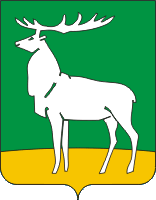 Управление образования администрациигорода БузулукаП Р И К А З14.01.2019№ 01-12/16г. БузулукО подготовке к проведению государственной итоговой аттестации по образовательным программам основного общего образования в 2019 году в городе Бузулуке